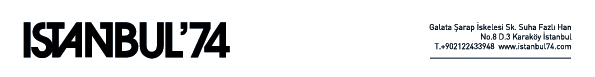 ALPHAN EŞELİ’NİN İLK FİLMİEVE DÖNÜŞ ‘SARIKAMIŞ 1915’ ASYA’NIN EN ÖNEMLİ FİLM FESTİVALİ, HONG KONG ASYA FİLM FESTİVALİ’NDEN DE ÖDÜLLE EVE DÖNÜYOR.10. HONG KONG ASYA FİLM FESTİVALİ’NDE EN İYİ İLK FİLM OLARAK SEÇİLEN, EVE DÖNÜŞ ‘SARIKAMIŞ 1915’ “NEW TALENTS” ÖDÜLÜ’NÜ KAZANDI.Kurulduğu günden bu yana Hong Kong’un en geniş kapsamlı film festivaline dönüşen Hong Kong Asya Film Festivali, 10. senesinde bir Türk filmini En İyi İlk Film olarak seçti. Alphan Eşeli, Eve Dönüş ‘Sarıkamış 1915’ filmi ile “New Talents” ödülünü kazandı.Bu yılki 37. Montreal Uluslararası Film Festivali’nde Uluslararası Sinema Eleştirmenleri Federasyonu tarafından verilen Fipresci Ödülünü ve En İyi İlk Film Ödülü “Golden Zenith” i kazanan film, 29. Haifa Uluslararası Film Festivali’nde “Golden Zenith” ödülüne, 57. BFI Londra Film Festivali’nde ise “Sutherland Trophy” ödülüne aday gösterilerek, sinema dünyasının en seçkin yapıtlarının yer aldığı festivallerde yer aldı.EVE DÖNÜŞ “Sarıkamış 1915”Böcek Yapım, Mars Entertainment Group ve Bubi Film ortak yapımı olan Eve Dönüş “Sarıkamış 1915”, bir yandan Sarıkamış Harekatı’nın acı sonuçlarını farklı bir açıdan izleyiciye aktarırken; insanın kararlılık, hayata bağlılık ve güçlü olmak duyguları üzerine yoğunlaşan bir film. Çekimleri, 2012 yılının kış aylarında Sivas Divriği’de 35 günde tamamlanan Eve Dönüş “Sarıkamış 1915”, bölgede havanın zaman zaman -20°C’ye düşmesi sonucu, filmin içeriğine paralel olarak, oldukça zor şartlar altında gerçekleşti. Çekimlerde gerçek mekanların kullanılması ve arka fonda yer alan karla kaplı vahşi doğadan çarpıcı görüntüler, Eve Dönüş – Sarıkamış 1915’i aynı zamanda görsel açıdan da güçlü bir film yapıyor. Filmin izleyici üzerinde bıraktığı yoğun etkiyi destekleyen sürükleyici müzikleri için ise Alphan Eşeli, daha önce ünlü yönetmen Béla Tarr ile The Turin House ve Werckmeister Harmonies gibi filmlerde çalışan Macar müzisyen Mihaly Vig ile çalıştı.Yönetmen Alphan Eşeli, Yapımcı Oğuz Peri, Senaryo Serdar Tantekin, Alphan Eşeli, Görüntü Yönetmeni Hayk Kirakosyan R.G.C., Kurgu Ömer Özyılmazel, Müzik Mihaly Vig, Yardımcı Yönetmen Simin Sinkil, Sanat Yönetmeni Tural Polat, Genel Koordinatör Pelin Ekinci Kaya, Uygulayıcı Yapımcı Emrah Gamsızoğlu (Gaya Film), Kostüm Tasarımı Gülümser Gürtunca, Makyaj Ahsen Gülkaya, Dilek Zengin, Yapım Sorumlusu Onur Çakır, Ses Tasarımı Burak Topalakçı, Ses Okan Selçuk.Daha fazla bilgi ve Eve Dönüş “Sarıkamış 1915”in tanıtım fragmanı için: www.evedonus.comwww.thelongwayhome-themovie.comwww.facebook.com/EveDonus1915www.facebook.com/TheLongWayHomewww.twitter.com/EveDonus1915www.youtube.com/EveDonus1915www.vimeo.com/EveDonus1915ALPHAN EŞELİ/YÖNETMENAlphan Eşeli 1973 yılında Ankara’da doğdu. Üniversiteden mezun olduktan sonra New York’a yerleşti ve New York Institute of Technology’de sinema üzerine master yaptı. Mezuniyetinin ardından başarılı birçok reklam filmine ve müzik videolarına imza attı. Aynı zamanda fotoğrafcılık da yapan Alphan Eşeli, 2009 yılında Demet Müftüoğlu Eşeli ile birlikte kurduğu ISTANBUL’74’ün düzenlediği ile Türkiye’nin dünya çapında büyük ses getiren ‘İstanbul Uluslararası Sanat ve Kültür Festivali’nin yaratıcılarındandır. 2013 yılında vizyona giren, Eve Dönüş “Sarıkamış 1915”, filmi, Eşeli’nin ilk uzun metraj filmidir.Bilgi için: Duygu Bengi – duygu@istanbul74.com & Gizem Naz Kudunoglu - gizem@istanbul74.com